FAMILY MEDICINE FORUM 2021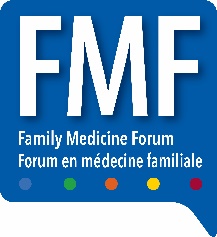 Application for Virtual Exhibit Space and SponsorshipNovember 10th – 13th 2021FMF 2021 is thrilled to deliver a completely re-imagined exhibit hall experience! Please reserve your exhibit opportunity at FMF 2021. This application becomes a contract when accepted by the College of Family Physicians of Canada (CFPC). The CFPC reserves the right to substitute or withdraw exhibit space at its discretion. The exhibitor agrees to abide by the conditions of contract listed in the FMF Policies and Guidelines. The exhibitor also agrees to strictly follow CMA standards, National Standards, Innovative Medicines Canada (where applicable) and any additional amendments as required by the CFPC. The exhibitor accepts responsibility to inform all agents,staff, contractors and representatives of these conditions and agree that they wll also abide by these conditions. Legal Company Name: 	Address:  	City:  	Province:_______________ Postal:_______________________Primary Contact: 	Title:  	Work Phone: ____________________ Cell Phone:  _____________________ Other Phone: _________________________Email address:	Alternate Email: ______________________________________Exact Booth Name: 	Website(s):	Have you exhibited at FMF in previous years?   YES  _____    NO ____Which category would best describe your business for your listing in the Official Exhibitor Guide (select one):  Academic (DFMs)	 Association		 Clinical Services		 Educational	 Financial Government		 Market Place		 Medical Device		 Nutrition	 Over the Counter Pharmaceuticals	 Practice Management	 Recruiter		 OtherDo you offer ANY products or services related to pharma, cannabis, homeopathy or naturopathy?    YES    NO  Note: if yes, the FMF exhibit hall prohibits cannabis, homepathy or natupathic products, please contact us to discussDo you agree to follow CMA Policy, National Standard, FMF Policies & Guidelines and ammendments?  YES    NO  Important: Submit your booth staff and 40 word description for the Official Exhibitor Guide hereVirtual Exhibit Space FeesVirtual Exhibit Booth (per booth)			Number of booths: _____	X Cost per booth $3,000 	= _____________Virtual Government/Not for Profit Booth: 		Number of booths: _____	X Cost per booth $2,000 	= _____________Virtual Charity Booth (Registration # required):	Number of booths: _____	X Cost per booth $1,000	= _____________Registration #_________________________Exhibit Hall Guide Advertisement Rates Double Page: $5,200       Full: $3,250       Half: $1,950     Quarter: $1,150        Logo: $250		= _____________Sponsorship Opportunities Are you are interested in learning more about sponsorship at FMF 2021 YES  NO  Sponsorship Title: _________________________________________________________			=_____________Note: Taxes will be added per provinicial requirements. An invoice with avialable payment methods will be provided. GST/HST 108078023, QST 1201629558Signing Officer:  	Signature:  	Title:  	Date:  	Please complete and send to fmfexhibits@cfpc.ca or call 1.800.387.6197 ext. 800 | For more information click here